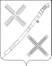 АДМИНИСТРАЦИЯКРАСНОГВАРДЕЙСКОГО СЕЛЬСКОГО ПОСЕЛЕНИЯКАНЕВСКОГО РАЙОНАПОСТАНОВЛЕНИЕ_____________                                                                                                №_____                                                                                                                поселок КрасногвардеецО внесении изменений в постановление администрации Красногвардейского сельского поселения Каневского района от 04 октября 2017 года № 72 «Об утверждении муниципальной программы «Развитие Красногвардейского сельского поселения Каневского района в сфере землепользования на 2018-2020 годы»В соответствии со статьей 179 Бюджетного кодекса Российской Федерации, постановлением администрации Красногвардейского сельского поселения Каневского района от 07 августа 2017 года № 51 «Об утверждении перечня муниципальных программ Красногвардейского сельского поселения Каневского района», в целях обеспечения устойчивого развития территории Красногвардейского сельского поселения Каневского района на основе землеустроительных документов, п о с т а н о в л я ю:1. Внести в постановление администрации Красногвардейского сельского поселения Каневского района от 04 октября 2017 года № 72 «Об утверждении муниципальной программы «Развитие Красногвардейского сельского поселения Каневского района в сфере землепользования» на 2018-2020 годы следующие изменения:1) Показатель «Объемы бюджетных ассигнований муниципальной программы» Паспорта муниципальной программы Красногвардейского сельского поселения Каневского района «Развитие Красногвардейского сельского поселения Каневского района в сфере землепользования» на 2018-2020 годы изложить в следующей редакции:2. Отделу учета и отчетности администрации Красногвардейского сельского поселения Каневского района осуществлять финансирование и контроль мероприятий, предусмотренных программой.3. Настоящее постановление вступает в силу со дня его подписания.Глава Красногвардейского сельского поселения Каневского района                                                                Ю.В. ГриньПеречень основных мероприятий муниципальной программы «Развитие Красногвардейского сельского поселения Каневского района в сфере землепользования» на 2018-2020 годыТаблица № 2ПРИЛОЖЕНИЕк постановлению администрации Красногвардейского сельского поселения Каневского района от _________________ № ______Финансирование мероприятий муниципальной программы предполагается осуществлять за счет средств бюджета Красногвардейского сельского поселения Каневского района согласно таблицы № 3.Таблица № 3Исполняющий обязанности начальника отдела учета и отчетности администрации Красногвардейского сельского поселения Каневского района                                                                               Л.В. ГрибенюкОбъемы бюджетных ассигнований муниципальной программы, источник финансированияОбщий объем финансирования  программы на 2018-2020 годы составляет 114,5 тыс. рублей, в том числе:2018 год – 33,5 тыс. руб.2019 год – 50,0 тыс. руб.2020 год – 31,0 тыс. руб.источник финансирования – средства бюджета Красногвардейского сельского поселения.ПРИЛОЖЕНИЕУТВЕРЖДЕНАпостановлением администрации Красногвардейского сельского поселения Каневского районаот__________________ № _____№п/пНаименованиемероприятияИсточники финансированияОбъем финансирования,всего(тыс.руб.)в том числе по годамв том числе по годамв том числе по годамНепосредственный результат мероприятияУчастник муниципальной программы (муниципальный заказчик,)№п/пНаименованиемероприятияИсточники финансированияОбъем финансирования,всего(тыс.руб.)2018 г.2019 г.2020 г.Непосредственный результат мероприятияУчастник муниципальной программы (муниципальный заказчик,)1234567891Основное мероприятие № 1 «Землеустройство и землепользование»всего114,533,550,031,0Обеспечение качественной подготовки землеустройства и землепользованияАдминистрация Красногвардейского сельского поселения Каневского района1Основное мероприятие № 1 «Землеустройство и землепользование»местный бюджет114,533,550,031,0Обеспечение качественной подготовки землеустройства и землепользованияАдминистрация Красногвардейского сельского поселения Каневского района1Основное мероприятие № 1 «Землеустройство и землепользование»краевой бюджет0,00,00,00,0Обеспечение качественной подготовки землеустройства и землепользованияАдминистрация Красногвардейского сельского поселения Каневского района1Основное мероприятие № 1 «Землеустройство и землепользование»федеральный бюджет0,00,00,00,0Обеспечение качественной подготовки землеустройства и землепользованияАдминистрация Красногвардейского сельского поселения Каневского района1Основное мероприятие № 1 «Землеустройство и землепользование»внебюджетные источники0,00,00,00,0Обеспечение качественной подготовки землеустройства и землепользованияАдминистрация Красногвардейского сельского поселения Каневского района1В том числе:Обеспечение качественной подготовки землеустройства и землепользованияАдминистрация Красногвардейского сельского поселения Каневского района1.1Мероприятия по землеустройству и землепользованиювсего15,00,015,00,0Обеспечение качественной подготовки документацииАдминистрация Красногвардейского сельского поселения Каневского района1.1Мероприятия по землеустройству и землепользованиюместный бюджет15,00,015,00,0Обеспечение качественной подготовки документацииАдминистрация Красногвардейского сельского поселения Каневского района1.1Мероприятия по землеустройству и землепользованиюкраевой бюджет0,00,00,00,0Обеспечение качественной подготовки документацииАдминистрация Красногвардейского сельского поселения Каневского района1.1Мероприятия по землеустройству и землепользованиюфедеральный бюджет0,00,00,00,0Обеспечение качественной подготовки документацииАдминистрация Красногвардейского сельского поселения Каневского района1.1Мероприятия по землеустройству и землепользованиювнебюджетные источники0,00,00,00,0Обеспечение качественной подготовки документацииАдминистрация Красногвардейского сельского поселения Каневского района1.2Мероприятия по утверждению документов территориального планирования, утверждение правил землепользования и застройкивсего99,533,535,031,0Обеспечение качественной подготовки документов территориального планирования, утверждение правил землепо-льзования и застройкиАдминистрация Красногвардейского сельского поселения Каневского района1.2Мероприятия по утверждению документов территориального планирования, утверждение правил землепользования и застройкиместный бюджет99,533,535,031,0Обеспечение качественной подготовки документов территориального планирования, утверждение правил землепо-льзования и застройкиАдминистрация Красногвардейского сельского поселения Каневского района1.2Мероприятия по утверждению документов территориального планирования, утверждение правил землепользования и застройкикраевой бюджет0,00,00,00,0Обеспечение качественной подготовки документов территориального планирования, утверждение правил землепо-льзования и застройкиАдминистрация Красногвардейского сельского поселения Каневского района1.2Мероприятия по утверждению документов территориального планирования, утверждение правил землепользования и застройкифедеральный бюджет0,00,00,00,0Обеспечение качественной подготовки документов территориального планирования, утверждение правил землепо-льзования и застройкиАдминистрация Красногвардейского сельского поселения Каневского района1.2Мероприятия по утверждению документов территориального планирования, утверждение правил землепользования и застройкивнебюджетные источники0,00,00,00,0Обеспечение качественной подготовки документов территориального планирования, утверждение правил землепо-льзования и застройкиАдминистрация Красногвардейского сельского поселения Каневского районаИТОГО:всего114,533,550,031,0ИТОГО:местный бюджет114,533,550,031,0ИТОГО:краевой бюджет0,00,00,00,0ИТОГО:федеральный бюджет0,00,00,00,0ИТОГО:внебюджетные источники0,00,00,00,0Наименование мероприятияОбщий объем финансирования (тыс. руб.)2018 год2019 год2020 годОсновное мероприятие № 1 «Землеустройство и землепользование»114,533,550,031,0ИТОГО:114,533,550,031,0